Nr.înreg.Sesizare către Consiliul local ..............................Agenția pentru Protecția Mediului ..............................Ministerul TransporturilorCompania Naţională de Autostrăzi şi Drumuri Naţionale din România - S.A.Spre științaMinisterului Mediului, Apelor și Pădurilor Agenției Naționale pentru Protecția MediuluiGarda Națională de Mediu – Comisariatul Județean ..............................Garda Națională de Mediu – Comisariatul GeneralCu privire la speciile de amfibieni protejate de lege accidentate prin coliziune pe segmentul de drum dintre localitățiile .............................. și .............................., între kilometri ............................... În perioada ..............................., pe segmentul de drum dintre localitățiile ............................... și ..............................., între kilometri ................................ (atașat harta zonei) am identificat sute de exemplare de amfibieni, broaște, tritoni și/sau salamandre, accidentate prin coliziune de autovehiculele angajate în trafic. Cele mai multe specii afectate aparțin speciilor ................................ Imaginile surprinse cu această ocazie sunt atașate acestui document. Aceste specii sunt în migrație dinspre habitatele de hibernare către cele acvatice pentru reproducere,sau în migrație dinspre habitatele umede spre cele de hibernare, sau activitatea lor anuală este perturbată de prezența acestui segment de drum, care a fost construit la limita sau între habitatele folosite, fragmentându-le arealul. Toate speciile de amfibieni din România sunt protejate de legile naționale (Anexa 1) și europene (i.e. Directiva Habitate, 92/43/CEE). Astfel conform Articolului 33 din Legea nr. 49 din 2011 pentru aprobarea Ordonanţei de urgenţă a Guvernului nr. 57/2007 privind regimul ariilor naturale protejate, conservarea habitatelor naturale, a florei şi faunei sălbatice sunt interzise: a) orice formă de (...) ucidere (...) sau vătămare a exemplarelor aflate în mediul lor natural, în oricare dintre stadiile ciclului lor biologic și b) perturbarea intenţionată în cursul perioadei de reproducere, de creştere, de hibernare şi de migraţie.Prin acest document sesizăm lipsa tuturor soluțiilor de evitare și reducere a efectelor negative asupra amfibienilor generate de trafic pe acest tronson de drum, aspect îngrijorător având în vedere vulnerabilitatea speciilor de amfibieni față de trafic – mai ales în perioada de migrație – și reducerea numărului efectivelor lor raportat la nivel european și global.Soluții pentru evitarea și reducerea impactului negativ a traficului asupra populațiilor de amfibieni există și sunt frecvent folosite în țările europene și nu numai. Pentru a ajuta factorii de decizie (autoritățile) în alegerea soluțiilor favorabile pentru amfibieni, listăm mai jos metodele cele mai frecvent folosite. 1. Amplasarea de indicatoare de avertizare. Indicatoare de avertizare a unei posibile coliziuni cu alte grupe de animale (domestice și sălbatice) deja există în legislația rutieră românească și sunt amplasate în toată țara. Însă nu avem momentan indicatoare pentru amfibieni. Amplasarea pe ambele sensuri de mers a indicatoarelor de avertizare pentru tronsoanele vulnerabile pentru amfibieni, la distanţe de alertare pentru şoferi, stabilite conform prevederilor privind legislaţia rutieră, se pot face similar ca și în cazul celorlalte grupuri de animale (Figura 1). Figura 1. Indicator de avertizare și panoul adițional propus pentru tronsoanele de drumuri cu impact negativ major pe populațiile de amfibieni. Descrierea indicatorului: Acest indicator se montează la 100-200 m de sectorul de drum periculos, unde există riscul ca amfibienii să traverseze sau să circule pe drumul public. La întâlnirea acestui indicator, conducătorul auto este obligat să reducă viteza și să circule cu atenție sporită. Activitatea amfibienilor este pozitiv influențată de vremea ploioasă, astfel numărul lor pe carosabil crește seminificativ.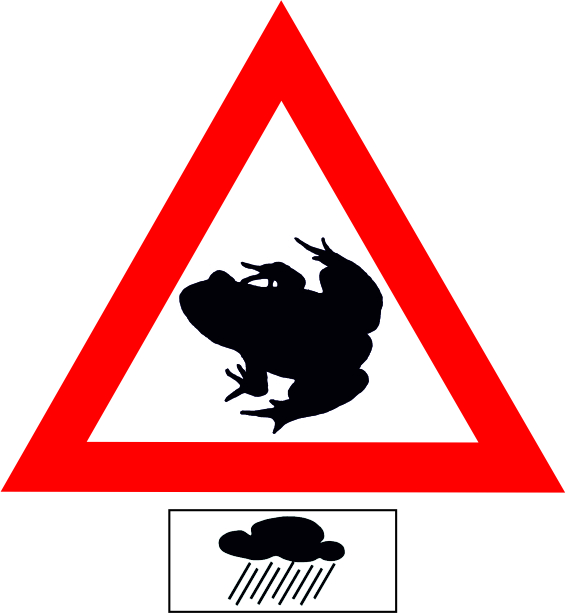 Indicatoarele de avertizare se recomandă a fi folosite combinat cu indicatoarele de limitare de viteză (sub 40 km), de avertizare de drum alunecos – prezența cadavrelor de amfibieni deseori în număr mare combinat cu carosabilul umed reduce viteza la care autovehiculul poate intra în alunecare – și panoul adițional de ploaie – intensitatea migrației crește în perioadele de ploaie, dar în general, toată activitatea anuală a speciilor este pozitiv afectată de aversele de ploaie. Acest punct este primul pas ce poate fi propus și realizate de autoritățile și organele competente.2. Amplasarea dispozitivelor de limitare a vitezei. Prin amplasarea a unor astfel de dispozitive de limitare a vitezei pe carosabil se reduce și numărul accidentelor cauzate de carosabilul umed.3. Amplasarea sau realizarea de structuri pentru evitarea pătrunderii amfibienilor pe carosabil și ghidarea către pasajele existente (șanțuri, poduri, podețe). Aceste structuri pot avea un impact pozitiv major, dacă numărul de pasaje existente, care chiar dacă au fost realizate cu alt scop este destul de mare pentru a ajuta subtraversarea amfibienilor. Structura canalelor de drenare a apelor meteorice trebuie modificată într-un unghi ce împiedică amfibienii să ajungă pe carosabil (sub 90 de grade), dar care să fie ușor de părăsit spre habitatele favorabile ca cele umede, de pădure sau de pajiști. În țările europene astfel de structuri mobile (garduri) sunt în fiecare an amplasate de sute de voluntari, care astfel supraveghează migrația amfibienilor și deseori ajută la traversarea amfibienilor.4. Realizarea de pasaje pentru subtraversări ale animalor de dimensiuni mici (conducte, țevi, tunele, podețe, viaducte). În orice reabilitare ulterioară a acestor tronsoane vulnerabile trebuie planificate și realizate pasaje favorabile pentru subtraversarea amfibienilor. Se recomandă consultarea unui expert privind amenajarea în cel mai potrivit mod a pasajelor de trecere.Indiferent de pasul ales, segmentul de drum trebuie monitorizat pentru efectivitatea măsurii folosite.În această sesizare cerem autoritățiilor să atenueze impactul negativ al traficului asupra speciilor de amfibieni pe tronsonul identificat, prin soluțiile propuse mai sus. În primul rând cerem amplasarea de indicatoare de avertizare a traversării amfibienilor.Pentru mai multe aspecte despre soluțiile propuse, vă rugăm să contactați următorii experți ................................ Cu stimă,...............................Anexa 1.Lista de specii de amfibieni din România și statutul lor de protecție în legislația românească. i.e. în Legea nr. 13/1993 pentru aderarea României la Convenţia privind conservarea vieţii sălbatice şi a habitatelor naturale din Europa și Legea nr. 49 din 2011 pentru aprobarea Ordonanţei de urgenţă a Guvernului nr. 57/2007 privind regimul ariilor naturale protejate, conservarea habitatelor naturale, a florei şi faunei sălbatice. În Legea 13 din 1993 (Convenția de la Berna) apar listate speciile de faună strict protejate (Anexa II), respectiv cele protejate de lege (Anexa III). În Anexele Legii nr. 49 din 2011 apar listate speciile de animale a căror conservare necesită desemnarea ariilor speciale de conservare (Anexa 3), speciile de interes comunitar care necesită o protecţie strictă (Anexa 4A), speciile de interes naţional care necesită o protecţie strictă (Anexa 4B) și speciile de interes comunitar a căror prelevare din natură şi exploatare fac obiectul măsurilor de management (Anexa 5A). Cerere pentru diminuarea efectelor negative ale traficului asupra populațiilor de amfibieni prin1. amplasarea de indicatoare de avertizare,2. amplasarea dispozitivelor de limitare a vitezei,3. amplasarea sau realizarea de structuri pentru evitarea pătrunderii amfibienilor pe carosabil și ghidarea către pasajele existente (șanțuri, poduri, podețe) și4. realizarea de pasaje pentru subtraversări ale animalor de dimensiuni mici (conducte, țevi, tunele, podețe, viaducte).Nume popular/vernicularNume științific în Legea nr. 49/2011 (în paranteză nume nou acceptat) Legea nr. 13/1993Legea nr. 49/2011SalamandraSalamandra salamandraIII4BTritonul cu creastăTriturus cristatus II3, 4ATritonul cu creastă dobrogeanTriturus dobrogicus II3Tritonul de munteIchthyosaura alpestris III4BTritonul comunTriturus (Lissotriton) vulgarisIII4BTritonul comun transilvăneanTriturus (Lissotriton) vulgaris ampelensisIII3, 4ATritonul carpaticTriturus (Lissotriton) montandoni II3, 4AIzvoraşul cu burtă roşieBombina bombina II3, 4AIzvoraşul cu burtă galbenăBombina variegata II3, 4ABroasca de pământ brunăPelobates fuscus II4ABroasca de pământ siriacăPelobates (syriacus) balcanicusII4ABroasca râioasă brunăBufo bufo III4BBroasca râioasă verdeBufo (Bufotes) viridisII4ABrotăcel + Brotăcel orientalHyla arborea + (Hyla orientalis)II4ABroasca roşie de munteRana temporariaIII4B, 5ABroasca de mlaştinăRana arvalis II4ABroasca roşie de pădureRana dalmatina II4ABroasca mare de lacRana (Pelophylax) ridibunda (-us)III5ABroasca lui LessonaRana (Pelophylax) lessonae III4BBroasca mică de lacRana (Pelophylax) kl. esculenta (-us)III4B